Csütörtöki Csatangoló - 10km / 25km / 10+25kmHétköznapi Barangolások2020.07.30.Információk a túrárólLajos Dóra +36202353814 hetkoznapibarangolasok@gmail.com http://www.hetkoznapibarangolasok.hu/#/f https://www.facebook.com/hetkoznapiturazas/Útvonal 10 km: Eurocenter -> Rekultivált bányaterület -> Kőtaraj  -> HHH-ÉK siklóernyős starthely -> HHH Guckler károly kilátó  -> Remete-hegy -> Mátyás-hegy -> Remetehegyi út -> Rekultivál bányaterület -> EurocenterTTT kiírása: https://tturak.hu/hikeOccasion/3324/detailsFacebook: https://www.facebook.com/events/277773676875324/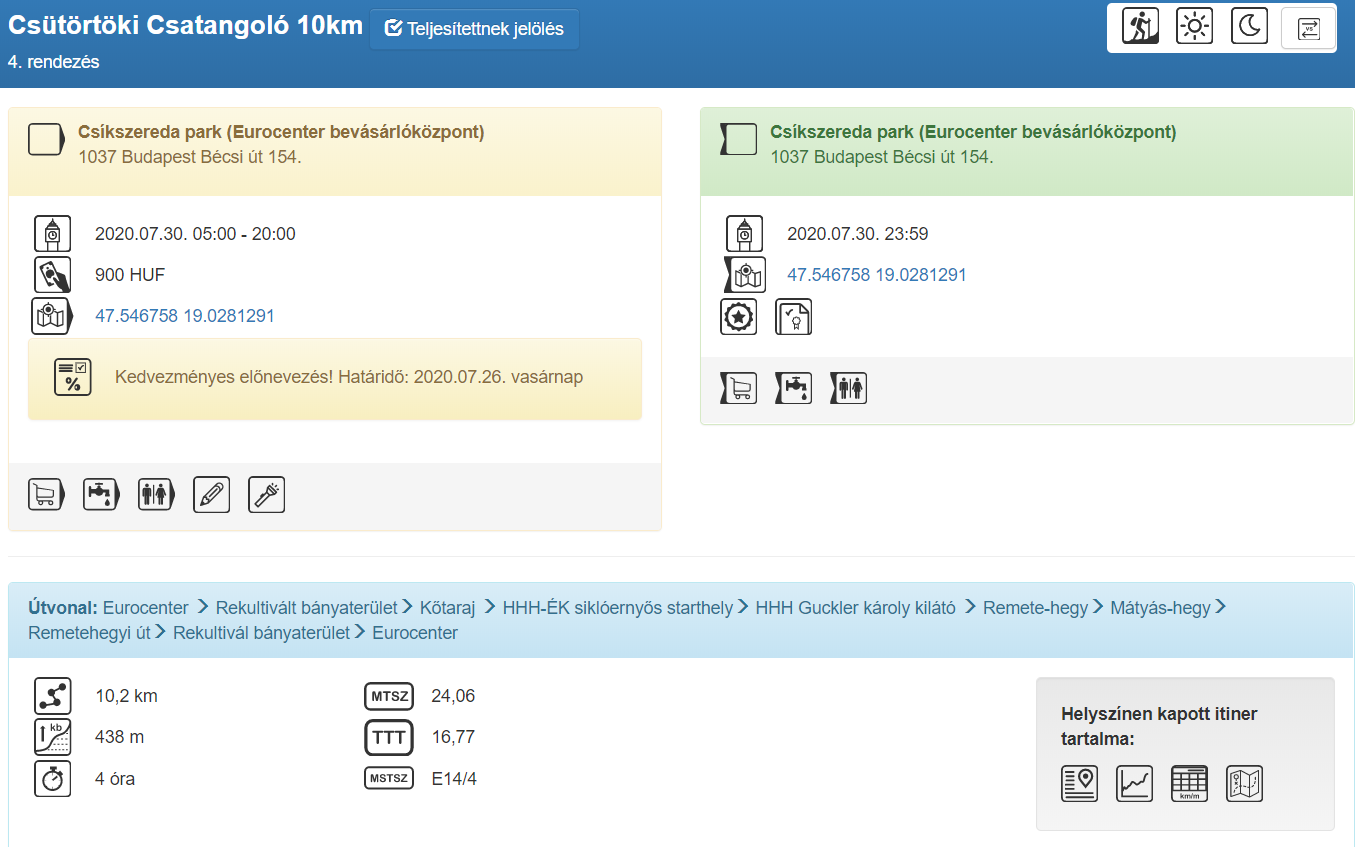 